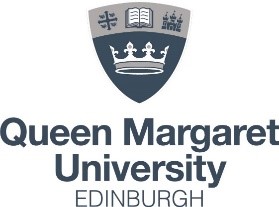 Application for Recognition of Prior LearningInsert below details of qualifications, which you believe will contribute towards some of the content of the programme. (Add more rows if required)Recommendation to RPL PanelOutcome of RPL PanelStudent Matriculation NumberFull Name Programme of StudyType of RPL Claim Advanced Standing (AS)Name of module or qualification for which you have been previously gained credit forSCQF level of module or qualificationSCQF credits gainedYear qualification or credits were awarded including awarding institution1.2.3.Reference number of previously accredited module (from table above)QMU module code or level of studyQMU module nameSCQF level and number of credits1.2.3.Advanced StandingRecommendation to RPL Panel ADMISSIONS DECISION…………………………………….Student will be exempt from the following modules/level of study OR student will be required to complete the following modules to gain the named award.No further work needed from the studentChallenge Essay required – length, timescale, against how many creditsSignature / date……………………………………..Prog LeaderPrint name and signPresented to RPL Panel  Date ………………………….DecisionApproved / not approved (delete as appropriate)Credits awardedRPL Convener…………………………………………(signature)